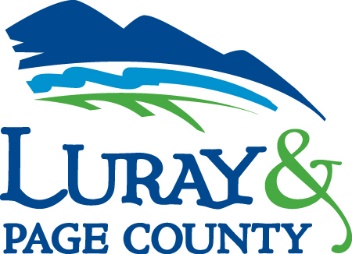 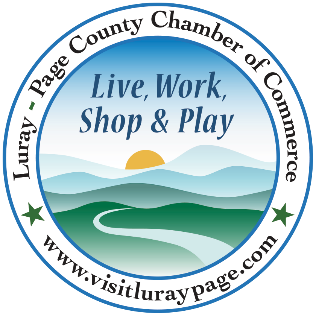 Luray-Page County Chamber of Commerce & Visitor Center18 Campbell Street, Luray, VA 22835Phone: (540) 743-3915 • Fax: (540) 743-3944www.visitluraypage.comJuly 2022 NewsletterThe Luray-Page County Chamber of Commerce's mission is to serve our members by promoting and supporting business and tourism throughout Page County. The Luray-Page County Chamber of Commerce's vision is to be the organization where our business community turns for leadership and resources.Chamber EventsWednesday, July 6th, 11:30 AM-1:00 PM411 OrientationWhether you’re a prospective member, new member, or a long-time member the new member orientation is an opportunity for you to learn more about how to get involved with upcoming events and opportunities. Learn how to take full advantage of your membership benefits, learn what benefits are best for you and how you can leverage your membership to make an impact. See a return on your investment! Whether you’re a new, existing, or prospective member, the Chamber Orientation is designed to provide a 360-degree overview of the Luray-Page County Chamber’s programs, tools, and resources so you can maximize your membership. This member orientation will take you through the various aspects of your Chamber membership, from the most basic savings and marketing benefits, to changing your business through meaningful networking, to the impact the Chamber has through advocacy and supporting our community service providers. Lunch is provided by the Chamber and hosted at the Chamber of Commerce board room. Come have your membership questions answered, talk about your business, and network with other new members. RSVP to events@luraypage.com or (540) 743-3915 by Tuesday, July 5th, to save your seat. Thursday, July 7th, 11:30 AM-1:00 PMNon-Profit Council – Making a Difference in Page CountyOur mission is to promote the sustainability and growth of the nonprofit organizations and strengthen their role in our community by helping nonprofits collaborate and communicate their mission, value, and engagement opportunities to Page County’s business community.  This committee provides non-profits an opportunity for information-sharing, trouble-shooting community-wide issues, identifying common solutions and grant opportunities, networking, educational presentations, training, and speakers, sharing of resources, and advocacy. We will meet every other month on the first Thursday. Join us for our first meeting on Thursday, July 7th at 11:30am at Laurel Ridge Community College, 200 College Drive. Lunch will be provided by Main Street Bakery & Catering for $15 for Chamber member and $20 for potential chamber member. RSVP by Tuesday, July 5th at (540) 743-3915 or events@luraypage.com. Thursday, July 14th, 11:30 AM-1:00 PMLunch ‘N Learn – Small Business LendingJoin us on Thursday, July 14th from 11:30 AM-1:00 PM for this month’s Lunch ‘N Learn. We’ll have Jackie Elliot from Luray Downtown Initiative and Luray Town Manager Steve Burke discussing the grant opportunities that are available to businesses in the Town of Luray. This month’s Lunch ‘N Learn is being held at Laurel Ridge Community College, 200 College Drive, and will feature lunch provided by West Main Market. For Chamber Members, lunch will be $15, for Potential Members it will be $20. If you are interested in joining us for this month’s Lunch ‘N Learn, please RSVP to events@luraypage.com or (540) 743-3915 by Tuesday, July 12th.Tuesday, July 19th, 12:00-12:30 PMTourism Tuesday Radio Show - Brookside CabinsKristina Abbatiello, Hospitality Manager at Brookside Cabins, is joining Edison Emmons to share information on Brookside Cabins. Listen in to The River 95.3 or www.thevalleytodaypodcast.com/ to learn about what Brookside has to offer for their visitors. To be a future guest on the Tourism Tuesday Radio Show, contact Edison at edison.emmons@luraypage.com.Wednesday, July 20th, 11:00 AMLuray Copy Service 30th Year on Main Street Ribbon CuttingCome out on Wednesday, July 20th to Luray Copy Service, 27 East Main Street, Luray, to celebrate their 30th year on Main Street. We’ll be cutting the ribbon at 11:00 AM to celebrate this special anniversary. Luray Copy Service has been providing our community with printing services, stationary products and more for over 50 years. If you plan on joining us, please RSVP to events@luraypage.com or (540) 743-3915 by Tuesday, July 19th.Wednesday, July 20th, 12:00-1:00 PMSmart Business Growth – Success in Business – A Team SportJoin us for our NEW Small Business Growth interactive workshop series in partnership with Shenandoah Valley Small Business Development Center (SDCD) via zoom. Whether you are just starting out or have years of experience, these discussions will challenge your way of thinking and help you avoid common pitfalls as you grow your business. We’’ be discussing how making business a team sport will help you succeed. RSVP to events@luraypage.com or (540) 743-3915 by Tuesday, July 19th, to receive the Zoom link plus session materials. Thursday, July 21st, 5:30-7:00 PMBusiness After Hours – Performing Arts LurayJoin us on Thursday, July 21st, from 5:30-7:00 PM for Business After Hours at Performing Arts Luray, 1 East Main Street, Luray. Performing Arts Luray is being joined by Co-Host West Main Market, and will be providing a great networking opportunity, tasty refreshments, and some great door prizes. This event is designed for Chamber members to meet and build relationships with other local business members. It is time to get together and enjoy each other’s company. You will have the opportunity to introduce yourself to other members, exchange business cards, make new business contacts, win door prizes, and enjoy refreshments. If you plan on joining us, please RSVP to events@luraypage.com or (540) 743-3915 by Wednesday, July 20th. Thursday, July 28th, 10:00 AMRacey Engineering 20 Years on Main Street Ribbon CuttingOn Thursday, July 28th at 10:00 AM we will be hosting a special ribbon cutting to celebrate Racey Engineering’s 20th anniversary of being a Main Street Business. We will be cutting the ribbon at 10:00 AM, followed by a chance to learn about their services, network with other members, and enjoy refreshments. If you plan on joining us, please RSVP to events@luraypage.com or (540) 743-3915 by Wednesday, July 27th. Thursday, July 28th, 5:30-7:00 PMWomen in Business – Cooking ClassJoin us on Thursday, July 28th from 5:30-7:00 PM for a Women in Business Cooking Class at, Bev Butterfield’s Studio, 7872 Smith Creek Road, New Market. You’ll be able to sit back, relax, enjoy some delicious appetizers and network with other businesswomen from and around Page County. Bev Butterfield will be teaching us how to bake a delicious dessert and decorate it with fresh herbs and edible flowers. If you would like to enjoy beer or wine during this month’s cooking class, please bring your own. This month’s Women in Business is limited to 20 people and will cost $15 for Chamber Members and $20 for Potential Members. If you or any of the women in your business or organization are interested in attending, please RSVP to events@luraypage.com or (540) 743-3915 by Monday, July 25th.Chamber AnnouncementsAny advertising inserted and printed in this newsletter and the content of those inserts and print ads are not sponsored or endorsed by the Luray-Page County Chamber of Commerce & Visitor Center.Member Spotlight Partner’s 1st Credit UnionPartner’s 1st Credit Union, 612 East Main Street, Luray, is a bank and credit union with branches in Page County. First opening their doors in 1952 in Fort Wayne, Indiana, Partner’s 1st started as Magnavox Employees Federal Credit Union. At the beginning, they only operated 3 branches but quickly evolved into a national branching network. In 2006 they changed hands again and became Partner’s 1st Federal Credit Union. With the change in name and the fact they were no longer tied to any affiliation, they were able to expand to other branches of banking, new communities, and the ability to work with other credit unions. With branches in Luray, Stanley, and Shenandoah, Partner’s 1st helps all of our communities with the banking and financial needs. To learn more about their services, head to http://www.partners1stcu.org, call (540) 743-5406, or email ably@partners1stcu.org. 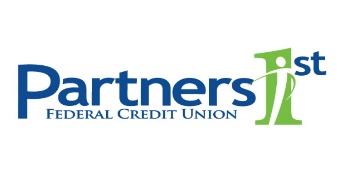 New Member Spotlight Page County Ruritan ClubPage County Ruritan Club, Page County, is a local non-profit organization that works to help the community in Page County. The Ruritans got their start in 1982 as a small club that wanted to work in local communities. Over the years, they have grown to nearly 30,000 members throughout the United States, in more than 1,100 communities. They serve their communities with Fellowship, Goodwill, and Community Service. Through fundraisers like their chicken BBQs and volunteer work, the Luray Ruritans help to support causes like college scholarships, emergency relief, partnerships with other non-profits like Choices, the Life Center, Page One and more, they work to take care of various parts of our community. To find more information on becoming a member of the Page County Ruritan Club, call them at (540) 244-9617 or email ddonak@gmail.com. 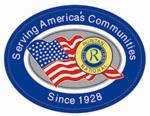 Page County Equine Connection, LLCPage County Equine Connection, LLC, Page County, is a non-profit organization that works with the community to teach safe horseback riding practices. Started by a group of 5 horseback riding enthusiast, Kris Garrett, Brenda Ellison, Mary Overfelt, Carrie Moyer, and Abigail Bullock, they started their organization in March 2022. After traveling to an equine event in Harpers Ferry, they recognized a need for something similar in Page County. All 5 women have a been riding and caring for horses their entire lives and want to teach others about how to enjoy their horses safely. With a tagline of “Better performance through education, they are hoping to bring more equine events, interactive clinics, and more to Page County. They are also looking to partner with other businesses through sponsorships to help educate our community. You can find out more by visiting https://www.facebook.com/PageCountyEquine/, calling (540) 860-0820, or emailing pc.equine.va@gmail.com. 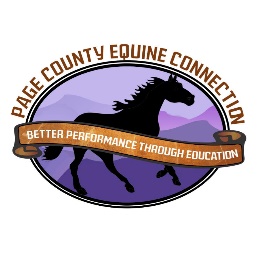 Poppy’s Barber ShopPoppy’s Barber Shop, 302 West Main Street, Luray, is the newest barber shop in Page County. Owned and operated by Lisa Huffman, Poppy’s Barber Shop offers a variety of men’s and boy’s cuts in a place that’s just for the guys. Lisa got her start cutting hair in 1988, but after 10 years decided to train under the older generation of barbers and move to mainly working on men’s hair. While she does offer haircuts and styles for women, Lisa likes to focus on giving men a place that is catered to them, where they get a quality cut right here in Luray. After recently moving here, she noticed that there was no real barber shop for guys to go to and saw a chance to offer her skills to the community. Poppy’s Barber Shop works mainly on walk-ins with no need for making an appointment in advance. To learn more about Luray’s newest barber shop call (540) 677-0730 or email her at ldawnhuffman@icloud.com. 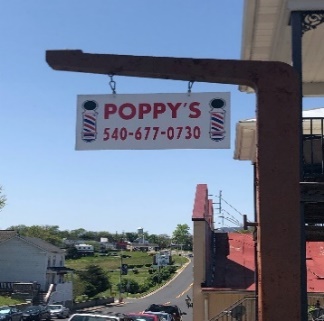 StaffGina Hilliard, PresidentEdison Emmons, Social Media & Marketing Assistant Clancey Arnold, Membership Development & Investment AdministratorCourtney Stoneberger, Chamber & Tourism AssistantBoard of DirectorsExecutive Officers:Chris Jenkins, ChairFaithbrooke Barn and VineyardsTravis Clark, Vice-ChairValley Health Page Memorial Hospital DezaRae Beers, SecretaryYogi Bear's Jellystone ParkMiranda Cave, TreasurerBlue Ridge BankBill Huffman, Chair of the Tourism Division Luray CavernsBoard Members:Mitch Lovinger – Appexnetwork Physical TherapyAmy Judd – Lord Fairfax Community CollegeSable Ponn – Funkhouser Real Estate GroupPam Wightman – Delaware North at SNPBart Patton - Patton Gunsmith WorksDavid Thomas - Valley Star FarmMark Dofflemyer – Pioneer BankTony Villa – Madeline FarmsFollow Us on Social MediaFacebookLurayPageCountyChamberVisitLurayPageVAInstagramLurayPageCountyChamberVisitLurayPageVATwitterVisitLurayPageYou TubeLurayPageCountyChamberVisitLurayPageVAAmbassadorsClancey Arnold, Chair – Luray-Page County Chamber of Commerce Sable Ponn, Vice-Chair – Sable Ponn, Funkhouser Real Estate GroupAmanda Petty – Amanda Petty Homes with Re/Max GatewayZory Glaser – Cardinal Cottage Vacation Cabin Rental Nancy Boyer – Page County Public ForumChristine Caldwell – Studio 31.13Tourism CouncilRestaurants: Helen Morton – Delaware North Romeo Pugliese - Mamma Mia Italian RestaurantLodging: Nancy Sottosanti, Treasurer – Shenandoah River OutfittersDezaRae Beer – Yogi Bear Jellystone Park Jim Sims – The Mimslyn InnAttractions: Bill Schumacher, Vice-Chair – Fort Valley RanchBill Huffman, Chair – Luray Caverns Services: Chris Jenkins – Faithbrooke Barn and Vineyards CeCe Castle, Secretary – Brookside RestaurantStaffGina Hilliard, PresidentEdison Emmons, Social Media & Marketing Assistant Clancey Arnold, Membership Development & Investment AdministratorCourtney Stoneberger, Chamber & Tourism AssistantBoard of DirectorsExecutive Officers:Chris Jenkins, ChairFaithbrooke Barn and VineyardsTravis Clark, Vice-ChairValley Health Page Memorial Hospital DezaRae Beers, SecretaryYogi Bear's Jellystone ParkMiranda Cave, TreasurerBlue Ridge BankBill Huffman, Chair of the Tourism Division Luray CavernsBoard Members:Mitch Lovinger – Appexnetwork Physical TherapyAmy Judd – Lord Fairfax Community CollegeSable Ponn – Funkhouser Real Estate GroupPam Wightman – Delaware North at SNPBart Patton - Patton Gunsmith WorksDavid Thomas - Valley Star FarmMark Dofflemyer – Pioneer BankTony Villa – Madeline FarmsFollow Us on Social MediaFacebookLurayPageCountyChamberVisitLurayPageVAInstagramLurayPageCountyChamberVisitLurayPageVATwitterVisitLurayPageYou TubeLurayPageCountyChamberVisitLurayPageVA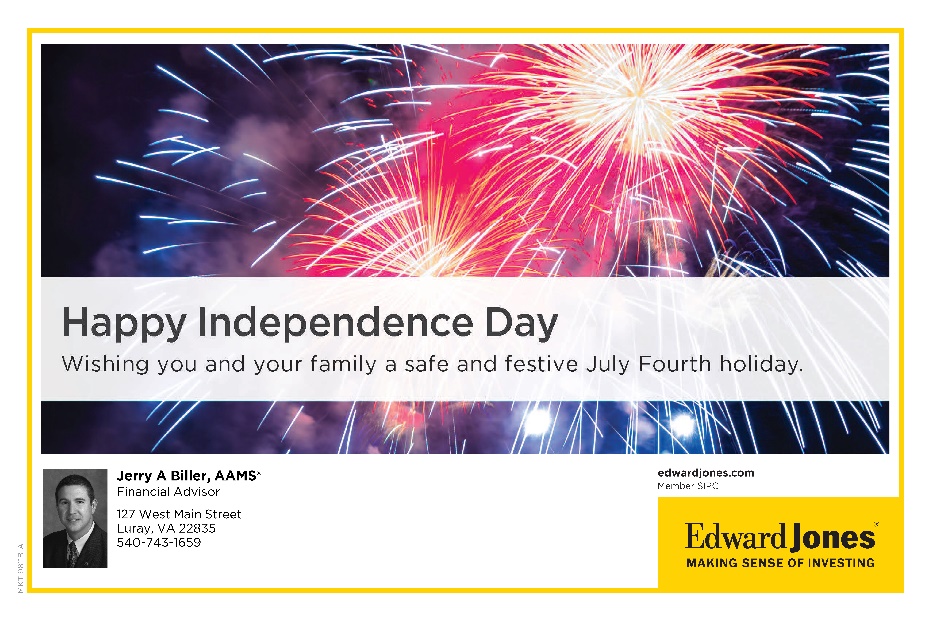 